Важная информация для выпускников 11 классов!
Белгородский ГАУ напоминает, до 1 февраля 2024 года необходимо выбрать предметы для сдачи ЕГЭ!
Выпускникам 11 классов текущего года необходимо подать заявление в организацию, в которой они завершают обучение.
Во вложенных файлах информация о предметах, которые необходимо сдать для поступления в Белгородский государственный агарный университет имени В.Я. Горина.
Не упустите возможность получить бесплатное высшее образование в одном из лучших агарных вузов страны #ГоринДвиж #БелгородскийГАУ Наша аграрная семья ждет именно тебя!
Белгородская область - это один из ведущих аграрных регионов страны!
Белгородский ГАУ твой ключ к успеху!
Это лидер, входящий по праву в топ-5 рейтинга аграрных вузов России и воспитывающий аграрную элиту страны!  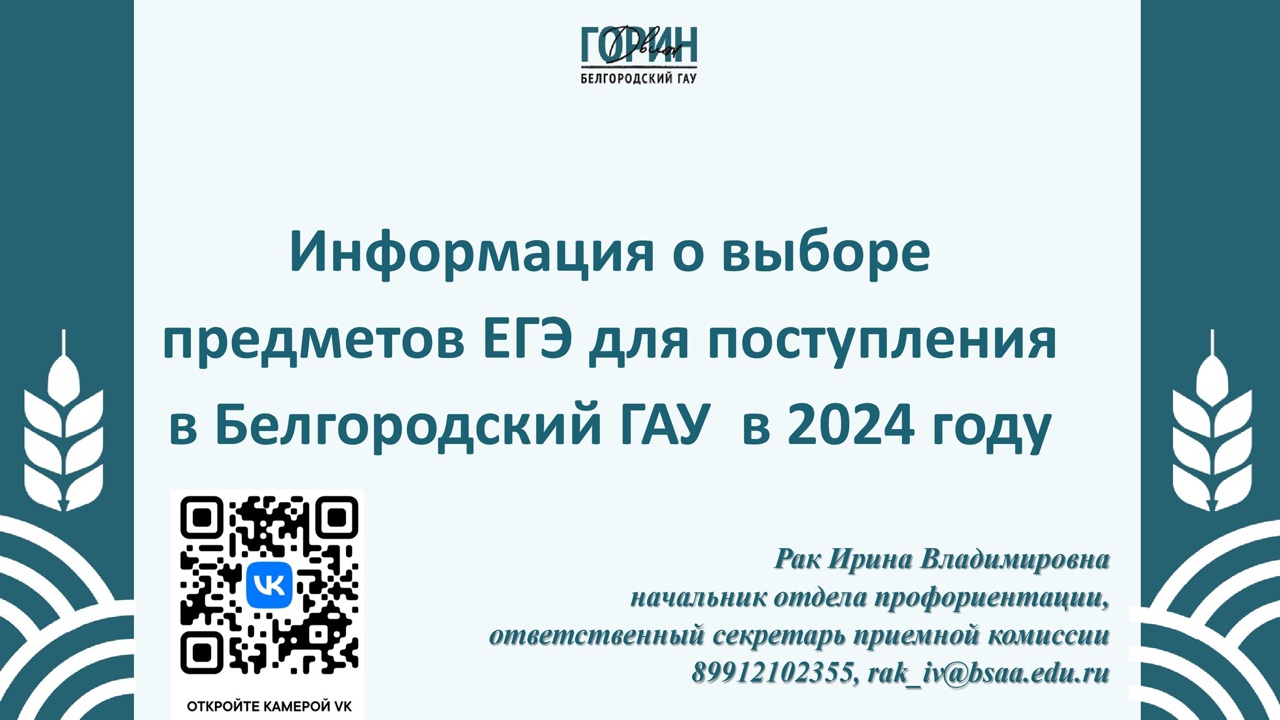 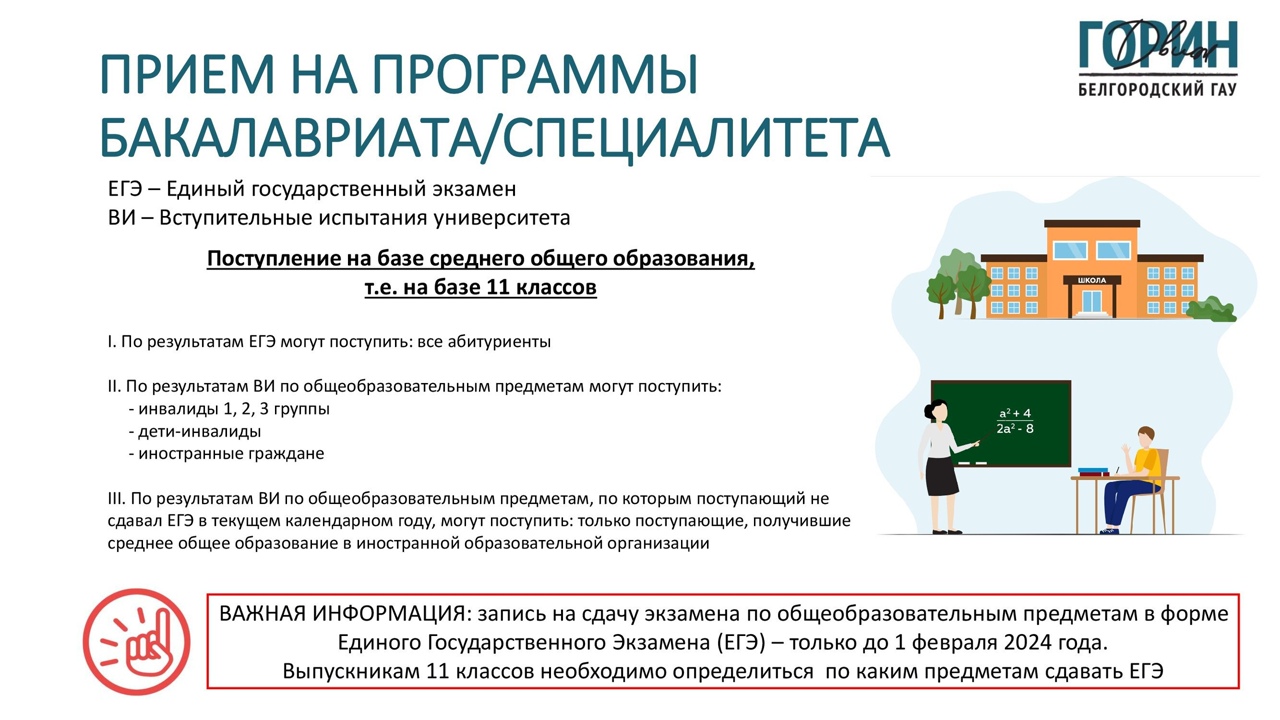 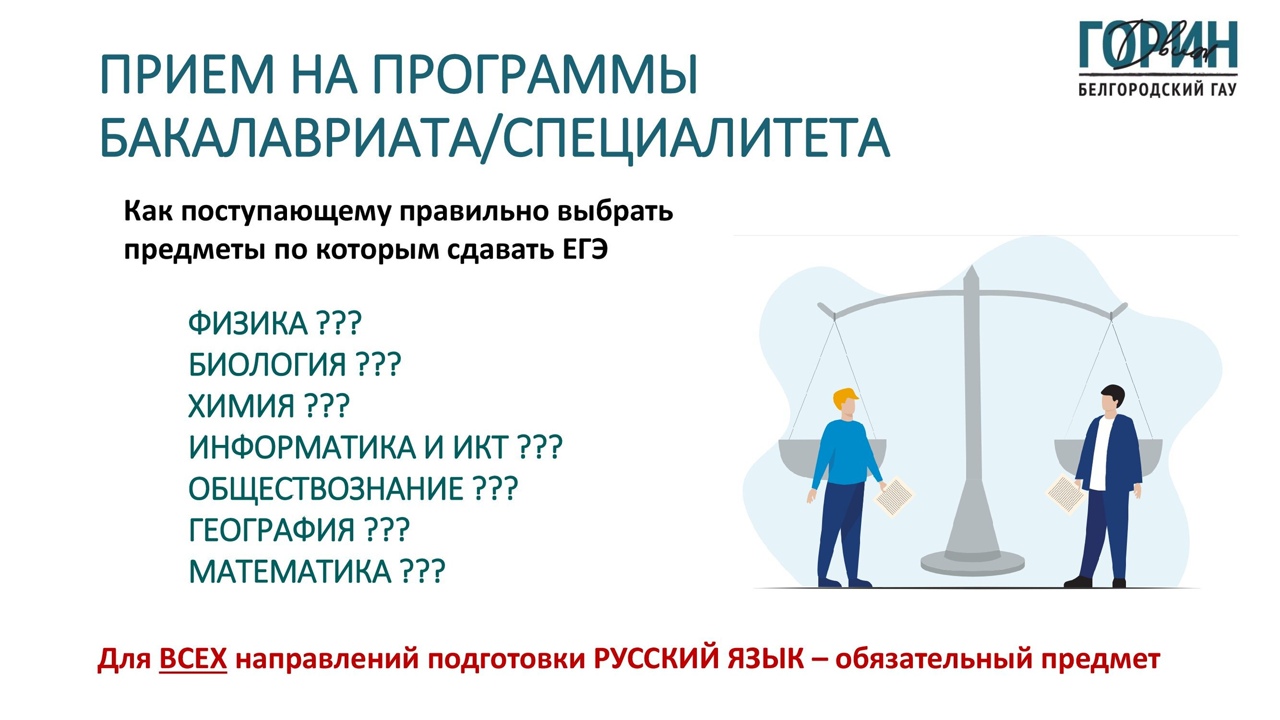 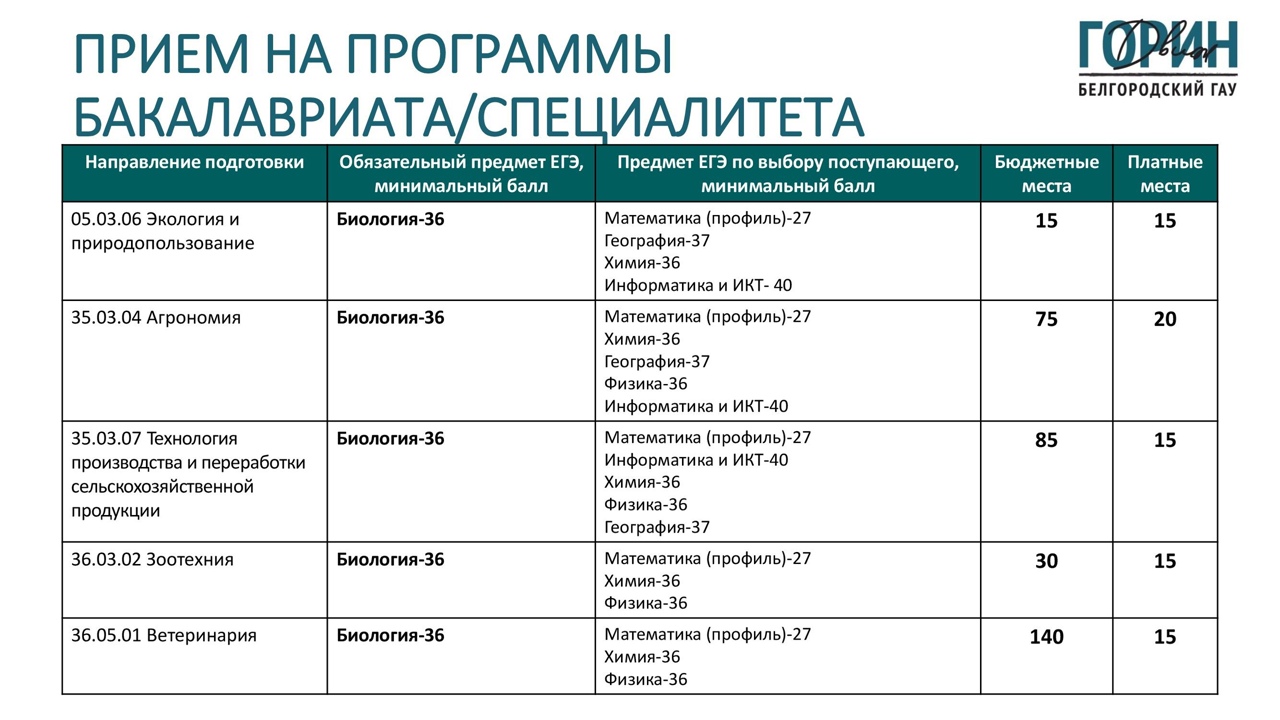 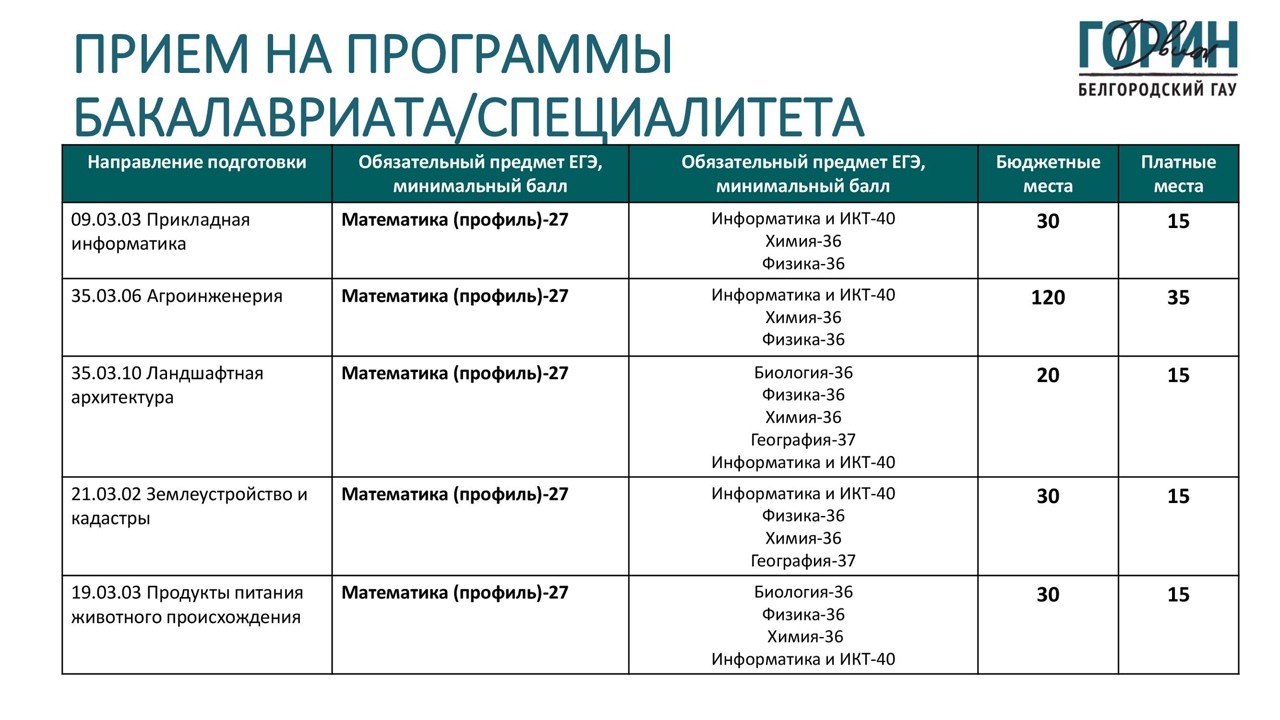 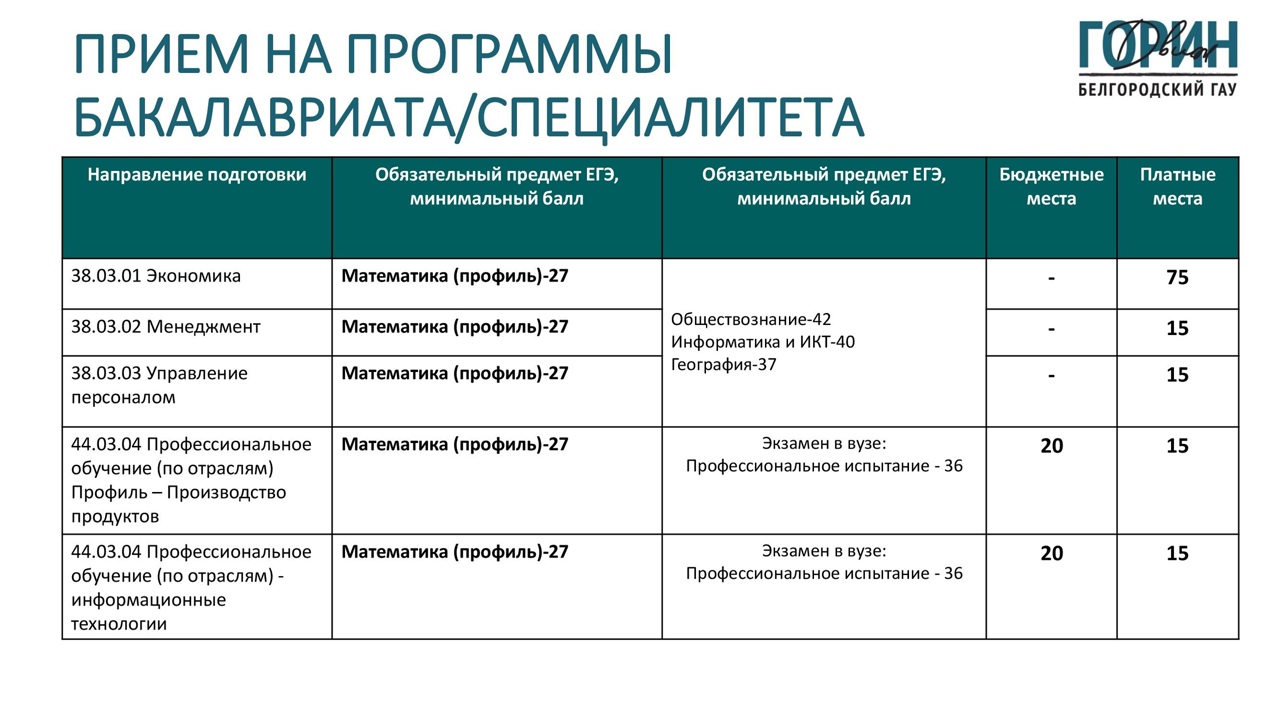 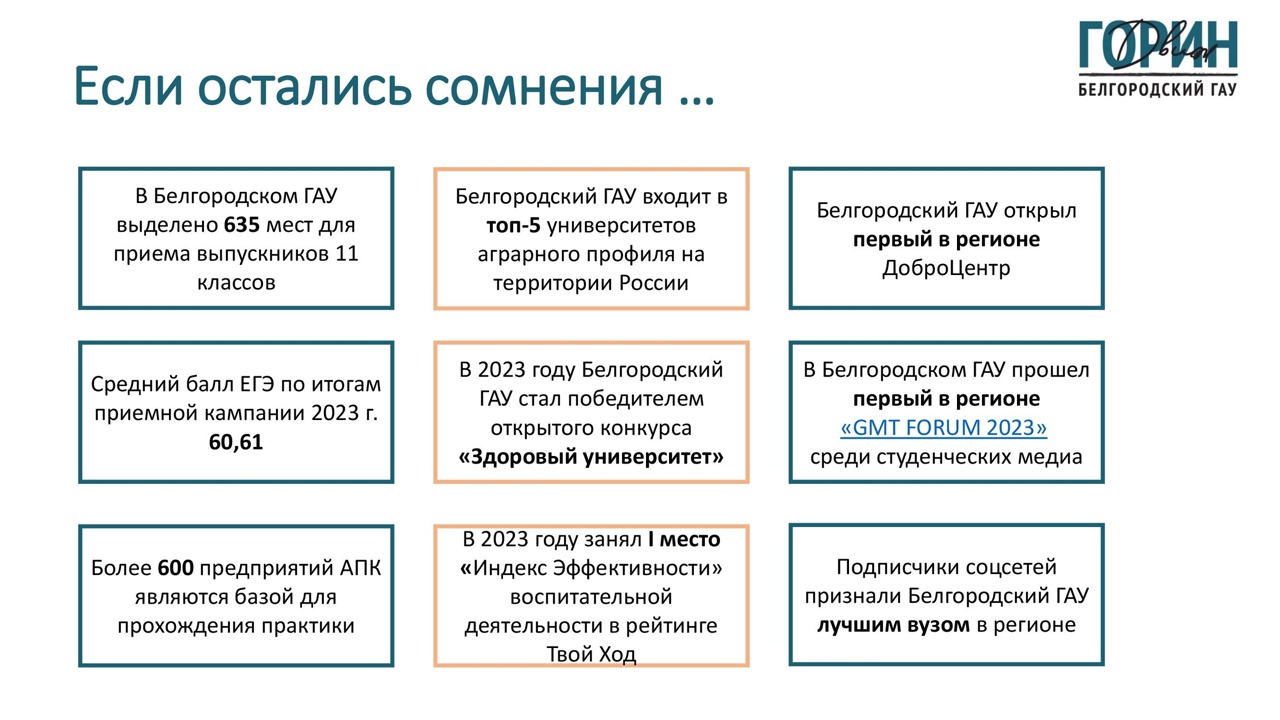 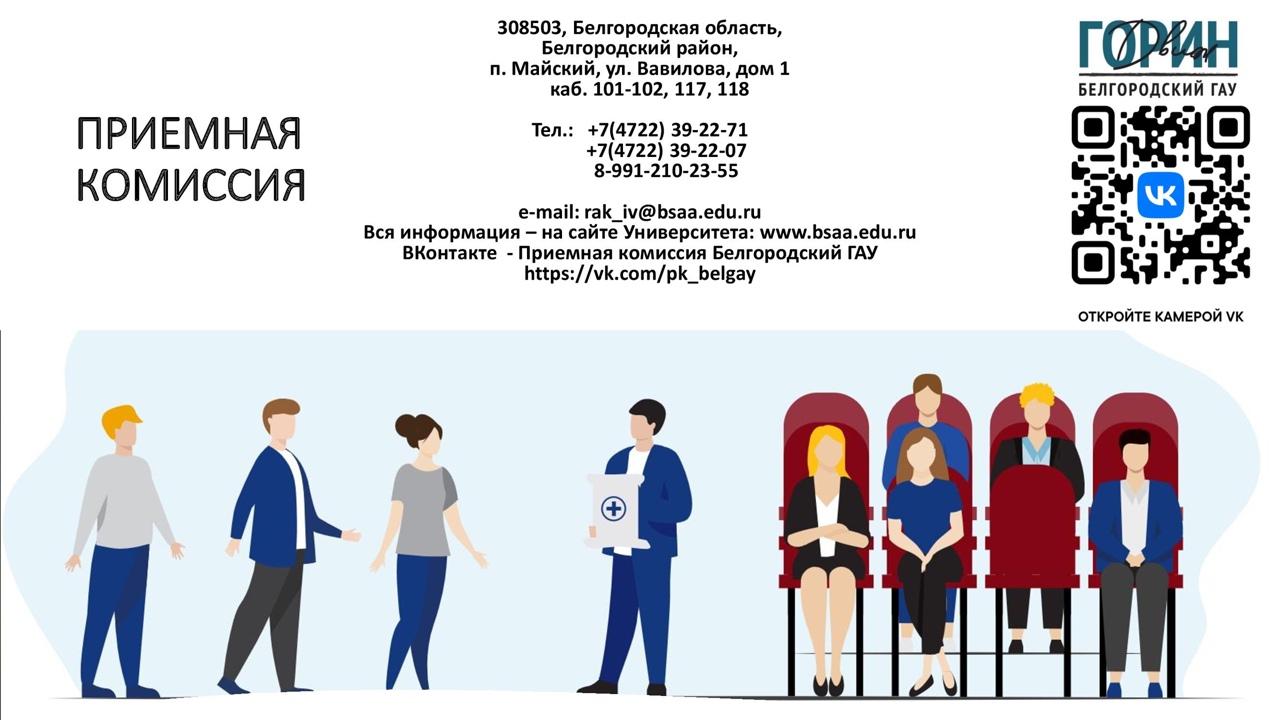 